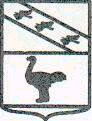 Льговский Городской Совет депутатов Р Е Ш Е Н И Еот 27.05.2010       №_57_		   г. ЛьговО внесении изменений и дополненийв Устав муниципального образования«Город Льгов» Курской областиВ соответствии с Федеральными законами от 06.10.2003 года № 131-ФЗ «Об общих принципах организации местного самоуправления в Российской Федерации», от 23.11.2009 года № 261-ФЗ «Об энергосбережении и о повышении энергетической эффективности и о в несении изменений в отдельные законодательные акты Российской Федерации», от 28.11.2009 года № 283-ФЗ «О внесении изменений в отдельные законодательные акты Российской Федерации», от 27.12.2009 года № 365-ФЗ «О внесении изменений в отдельные законодательные акты Российской Федерации и в связи с совершенствованием деятельности органов государственной власти субъектов Российской Федерации и органов местного самоуправления», от 27.12.2009 года №357-ФЗ «О внесении изменений в статью 24 Федерального закона «Об основных гарантиях избирательных прав и права на участие в референдуме граждан Российской Федерации», Льговский Городской Совет депутатов РЕШИЛ:1. Внести в Устав муниципального образования «Город Льгов» Курской области следующие изменения и дополнения:1.1. В статье 8 Устава города Льгова:а) наименование статьи изложить в следующей редакции: «Статья 8. «Вопросы местного значения города Льгова»;б) пункт 26 части 1 изложить в следующей редакции:«26) присвоение наименований улицам, площадям и иным территориям проживания граждан в городском округе, установление нумерации домов, организация освещения улиц и установки указателей с наименованиями улиц и номерами домов;».1.2. В статье 8.2 «Права органов местного самоуправления города Льгова на решение вопросов, не отнесенных к вопросам местного значения города Льгова»:а) пункт 2 части 1 признать утратившим силу;б) часть 1 дополнить пунктом 8.1 следующего содержания:«8.1) создание муниципальной пожарной охраны;»;в) в части 2 слова «только за счет собственных доходов местных бюджетов (за исключением субвенций и дотаций, предоставляемых из федерального бюджета и бюджета Курской области)» заменить словами «за счет доходов местных бюджетов, за исключением межбюджетных трансфертов, предоставленных из бюджетов бюджетной системы Российской Федерации, и поступлений налоговых доходов по дополнительным нормативам отчислений.».1.3. Дополнить Устав города Льгова статьей  11.1. следующего содержания:«Статья 11.1. Избирательная комиссия города Льгова:1. Избирательная комиссия города Льгова является муниципальным органом, который не входит в структуру органов местного самоуправления города Льгова.2. Организация подготовки и проведения муниципальных выборов, местного референдума, голосования по отзыву депутата Льговского Городского Совета депутатов, Главы города Льгова, голосования по вопросам изменения границ, преобразования города Льгова возлагается на Избирательную комиссию города Льгова.3. Избирательная комиссия города Льгова осуществляет полномочия и формируется в соответствии с Федеральным законом от 12.06.2002 № 67-ФЗ «Об основных гарантиях избирательных прав и права на участие в референдуме граждан Российской Федерации» и принимаемым в соответствии с ним законом Курской области.4. Избирательная комиссия города Льгова формируется Льговским Городским Советом депутатов в количестве 8 членов.5. Положение об Избирательной комиссии города Льгова утверждается решением Льговского Городского Совета депутатов».1.4. Пункт 11 части 1 статьи 28 «Досрочное прекращение полномочий депутата Льговского Городского Совета, голосование по отзыву депутата Льговского Городского Совета, Главы города Льгова» дополнить словами «и иными федеральными законами».1.5. Первое предложение части 4 статьи 31 «Порядок принятия правового акта Городского Совета» после слов «подписания и обнародования» дополнить словами в «течение 10 дней».1.6. В статье 36 «Председатель и заместитель председателя Городского Совета»:а) дополнить частью 1.1. следующего содержания:«1.1. Председатель Льговского Городского Совета депутатов в течение 30 дней со дня вступления в должность обязан передать в доверительное управление под гарантию муниципального образования на время исполнения своих обязанностей, находящихся в его собственности доли (пакетов акций) в уставном капитале хозяйствующих субъектов в порядке, установленном главой 53 Гражданского Кодекса Российской Федерации.В течение трех дней с момента передачи в доверительное управление долей (пакетов акций) в уставном капитале хозяйствующих субъектов в соответствии с абзацем первым настоящей части Председатель Льговского Городского Совета депутатов обязан предоставить копию заключенного договора доверительного управления в кадровую службу Льговского Городского Совета депутатов Курской области.»;б) часть 7 дополнить словами «, подписывает решения Городского Совета, не имеющие нормативного характера.». 1.7. В статье 38 «Досрочное прекращение полномочий Городского Совета»:а) абзац 1 изложить в следующей редакции;«Полномочия Льговского Городского Совета депутатов могут быть прекращены досрочно в порядке и по основаниям, которые предусмотрены статьей 73 Федерального закона «Об общих принципах организации местного самоуправления в Российской Федерации». Полномочия Льговского Городского Совета депутатов также прекращаются:»;б) пункт 4 исключить;в) дополнить статью пунктом 6 следующего содержания:«6) в случае нарушения срока издания муниципального правового акта, требуемого для реализации решения, принятого путем прямого волеизъявления граждан».1.8. Дополнить раздел 8 «В иных сферах деятельности» статьи 40 «Полномочия администрации города Льгова» пунктом 7.1 следующего содержания:«7.1. Утверждает и реализует муниципальные программы в области энергосбережения и повышения энергетической эффективности, организует проведение энергетического обследования многоквартирных домов, помещения в которых составляют муниципальный жилищный фонд в границах муниципального образования, организует и проводит иные мероприятия, предусмотренные законодательством об энергосбережении и о повышении энергетической эффективности».1.9. Статью 44 «Ограничения, связанные с деятельностью Главы города Льгова» дополнить частью 5 следующего содержания:«5. Глава города Льгова Курской области в течение 30 дней со дня вступления в должность обязан передать в доверительное управление под гарантию муниципального образования на время исполнения своих обязанностей находящихся в его собственности доли (пакетов акций) в уставном капитале хозяйствующих субъектов в порядке, установленном главой 53 Гражданского кодекса Российской Федерации. В течение трех дней с момента передачи в доверительное управление долей (пакетов акций) в уставном капитале хозяйствующих в соответствии с частью 1 настоящей статьи Глава города Льгова Курской области обязан представить копию заключенного договора доверительного управления в кадровую службу Администрацию города Льгова Курской области.». 1.10. Статью 73 Устава города Льгова изложить в новой редакции:«Статья 73. Ответственность органов местного самоуправления, выборных должностных лиц местного самоуправления перед населением.1. Основания наступления ответственности органов местного самоуправления, депутатов, членов выборных органов местного самоуправления, выборных должностных лиц местного самоуправления перед населением и порядок решения соответствующих вопросов определяются настоящим Уставом в соответствии с Федеральным законом «Об общих принципах организации местного самоуправления в Российской Федерации».2. Население муниципального образования «Город Льгов» Курской области вправе отозвать депутатов, членов выборных органов местного самоуправления, выборных должностных лиц местного самоуправления в соответствии с Федеральным законом «Об общих принципах организации местного самоуправления в Российской Федерации».1.11. В статье 80 «Порядок внесения изменений и дополнений в Устав»:а) часть 2 дополнить новым абзацем следующего содержания:«Не требуется официальное опубликование (обнародование) порядка учета предложений по проекту решения о внесении изменений и дополнений в Устав города Льгова, а также порядка участия граждан в его обсуждении в случае, если указанные изменения и дополнения вносятся в целях приведения Устава города Льгова в соответствие с Конституцией Российской Федерации, федеральными законами.»;б) в части 4:абзац второй изложить в следующей редакции:«Изменения и дополнения, внесенные в Устав города Льгова и изменяющие структуру органов местного самоуправления города Льгова, полномочия органов местного самоуправления города Льгова (за исключением полномочий, срока полномочий и порядка избрания выборных должностных лиц местного самоуправления города Льгова), вступают в силу после истечения срока полномочий Льговского Городского Совета депутатов, принявшего муниципальный правовой акт о внесении в Устав города Льгова указанных изменений и дополнений.»;дополнить абзацем следующего содержания:«Изменения и дополнения, внесенные в Устав города Льгова и предусматривающие создание контрольного органа муниципального образования подлежат официальному опубликованию (обнародованию) после их государственной регистрации и вступают в силу после их официального опубликования (обнародования).».1.12. Дополнить статью 81 частью 5 следующего содержания:«5. Положения пункта 26 части 1 статьи 8, пункта 2 части 1 статьи 8.2, пункта 8.1 части 1 статьи  8.2, пункта 11 части 1 статьи 28, части 4 статьи 31 части 7 статьи 36 статьи 38, статьи 73 частей 2 и 4 статьи 80 настоящего Устава в редакции Решения Льговского Городского Совета депутатов от 27.05.2010 года №57 распространяются на правоотношения, возникшие  с 01.01.2010 года.Положения пункта 7.1 раздела 8  статьи 40 настоящего Устава в редакции Решения Льговского Городского Совета депутатов от 27.05.2010 года №57 распространяются на правоотношения, возникшие с 27.11.2009 года.Положения части 2 статьи 8.2 настоящего Устава в редакции Решения Льговского Городского Совета депутатов от 27.05.2010 года №57 распространяются на правоотношения, возникшие с 30.11.2009 года.Избирательная комиссия города Льгова, сформированная до 29.12.2009 года, сохраняет свои полномочия до истечения срока на который она была сформирована.2. Решение «О внесении изменений и дополнений в Устав муниципального образования «Город Льгов» Курской области зарегистрировать в Управлении Министерства  юстиции Российской Федерации по Курской области в соответствии с действующим законодательством.3. Опубликовать настоящее решение «О внесении изменений и дополнений в Устав муниципального образования «Город Льгов» в городской газете «Льговские новости» после его государственной регистрации в недельный срок.4. Установить, что зарегистрированные в установленном порядке изменения и дополнения в Устав муниципального образования «Город Льгов» Курской области вступают в силу со дня официального опубликования.Глава города 			                            	Н. В. Новиков